Announcements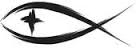 Meetings & EventsSunday, January 30th														Voters after worshipMonday, January 31st													Bible Study 7:30pmTuesday, February 1st													Bible Study 3:00pmWednesday, February 2nd												Elders 7pmMonday, February 7th													Bible Study 7:30pmTuesday, February 8th													Bible Study 3:00pmTuesday, February 8th													Trustees 7pmATTENDANCE SHEETS	Please remember to fill out the attendance sheet you will find in your bulletin and leave it on the pew when you leave today.  The elders will collect them after the service.STEWARDSHIP CORNERLuke 5:5 – “And Simon answered, ‘Master, we toiled all night and took nothing!  But at your word I will let down the nets.’ ”  In Peter’s words there are both exasperation and trust.  He’s tired.  He tried his best and failed.  But he is still ready to trust God’s Word – and act on it.  Our stewardship is also a matter of trusting God’s Word and acting on it.INSTALLATION TODAY	We will be installing officers and board members for 2022 this morning following the sermon.  Please come forward when designated by Pastor Sherry for the ceremony.REGULAR VOTERS MEETING TODAY	There will hold a regular Voters Meeting today following worship in the fellowship hall.  We will be reviewing the 2021 financial reports and planning for ministry in 2022.  Please plan on attending.2021 YEAR-END STATEMENTS	You will find your 2021 year-end financial statements in your mailboxes at the back of the church.  Please pick your statements up following worship.MONDAY/TUESDAY BIBLE STUDY	We continue our 5 week bible study on “Predestination” TOMORROW Monday, January 31st at 7:30pm and Tuesday, February 1st at 3:00pm in the fellowship hall.  Please join us for this interesting study and a time of fellowship.ENDOWMENT NEWS	2021 was a very good year for the Endowment Fund.  We were able to disburse a total of just over $29,000 during the year and still see the year-end value of the assets in the Fund grow significantly.  We assisted a student from Trinity Reed City to continue his studies at Concordia Nebraska as a professional church worker, provided a new reading curriculum for Trinity Manistee’s Day School, provided funds to assist the Lighthouse Pregnancy Care Center to make repairs to their handicapped entrance, as well as other grants and scholarship awards from the Fund in 2021.  These are some of the ways in which the Endowment Fund is able to enhance ministry here at Trinity Onekama.WHEN YOU’RE SICK	Please remember that when you’re sick, it would be best if you stay home.  We are still recording our worship service and putting it on our website.  If you are seriously injured or ill, please let Pastor know so we can get you on the shut-in list for visits.HELPERS FOR SUNDAY SCHOOL	We have a need for some helpers for Sunday School to assist the teacher with the children.  If you can help, please speak with Pastor or Jessica.ST. JOSEPH FOOD PANTRY	A reminder that you can always bring nonperishable food to the church for St. Joseph Food Pantry.  We take the items to them during the last week of each month just prior to their distribution day.  Thanks for your continued support of this community ministry.